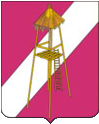 АДМИНИСТРАЦИЯ СЕРГИЕВСКОГО СЕЛЬСКОГО ПОСЕЛЕНИЯ КОРЕНОВСКОГО РАЙОНА ПОСТАНОВЛЕНИЕ20 августа 2014 года           							    № 95станица СергиевскаяОб утверждении ведомственной целевой  программы «Обеспечение жильем молодых семей» на 2014 – 2015 годы В целях реализации подпрограммы «Обеспечение жильём молодых семей» федеральной целевой программы «Жилище» на 2011-2015 годы, утвержденной постановлением Правительства Российской Федерации от         17 декабря 2010 года № 1050, государственной программы Краснодарского края "Комплексное и устойчивое развитие Краснодарского края в сфере строительства, архитектуры и дорожного хозяйства", утверждённой постановлением главы администрации (губернатора) Краснодарского края от 11 октября 2013 г. N 1170 , в соответствии с постановлением администрации Сергиевского сельского поселения Кореновского района от 09 апреля 2013 года № 70 «Об утверждении Порядка  разработки, утверждения и реализации ведомственных целевых программ Сергиевского сельского поселения Кореновского района» п о с т а н о в л я ю:Утвердить:1.1.  ведомственную целевую программу «Обеспечение жильем молодых семей» на 2014-2015 годы (приложение № 1);1.2. правила предоставления молодым семьям социальных выплат из средств местного бюджета на приобретение жилья или строительство индивидуального жилого дома с участием средств федерального и краевого бюджетов (приложение № 2).2. Установить, что в ходе реализации ведомственной целевой программы «Обеспечение жильем молодых семей» на 2014-2015 годы объёмы финансирования подлежат корректировке в соответствии с решением о бюджете на соответствующий финансовой год, а также предусматривается финансирование программных мероприятий по предоставлению социальных выплат молодым семьям на приобретение жилого помещения или строительство индивидуального жилого дома.  3. Обнародовать настоящее постановление на информационных стендах Сергиевского сельского поселения Кореновского района и разместить в  сети Интернет на официальном сайте администрации Сергиевского       сельского поселения Кореновского района.4. Контроль за выполнением настоящего постановления возложить на специалиста 1 категории общего отдела Н.А.Громыко.5. Настоящее постановление вступает в силу после его  обнародования.ГлаваСергиевского сельского поселенияКореновского района                                                                           С.А.БасеевЛИСТ СОГЛАСОВАНИЯпроекта постановления администрации Сергиевского сельского поселения Кореновского района от 20 августа 2014 года № 95 «Об утверждении ведомственной целевой программы «Обеспечение жильем молодых семей» на 2014-2015 годы»Проект подготовлен и внесен:Специалист 1 категории общего отделаадминистрации Сергиевского сельского поселения Кореновского района                                                         В.В.ЗубовПроект согласован:Специалист 1 категории общего отделаадминистрации Сергиевского сельского поселения Кореновского района                                                      Н.А.ГромыкоПРИЛОЖЕНИЕ № 1УТВЕРЖДЕНА  постановлением администрацииСергиевского сельского     поселения Кореновского районаот  20.08.2014 № 95ПАСПОРТ  ведомственной целевой программы  «Обеспечение жильем молодых семей» на 2014 – 2015 годы» Содержание проблемы и обоснование необходимостиее решения программно-целевым методом Удовлетворение потребности в комфортном жилье – одна из насущных проблем в Сергиевском сельском поселении Кореновского района. Наличие собственного жилья является одной из базовых ценностей          человеческого существования, основных его потребностей, обеспечивающих здоровье нации, формирование семьи и сохранение семейных ценностей,      стабилизацию и положительное развитие демографической ситуации. Несмотря на создание основ функционирования рынка жилья,                приобретение и строительство жилья с использованием рыночных механизмов на практике пока доступна лишь ограниченному кругу семей с высокими       доходами. Основными причинами низкого платежеспособного спроса на жилье являются неразвитость институтов долгосрочного жилищного кредитования, инфраструктуры рынка жилья и ипотечного жилищного кредитования, высокий уровень рисков и издержек на этом рынке. В Сергиевском сельском        поселении имеется достаточно высокий спрос на жилье, однако платежеспособность населения не дает возможности массовой реализации домов в рамках сформировавшихся рыночных цен.Пополнение муниципального жилищного фонда социального использования не ведётся в связи с существенным дефицитом финансирования.Особенно остро жилищная проблема стоит перед молодыми семьями, их финансовые возможности ограничены, так как в подавляющей массе они имеют низкие доходы и не имеют накоплений.Несмотря на создание основ функционирования ипотечного жилищного рынка в Сергиевском сельском поселении Кореновского района,            приобретение и строительство жилья с использованием рыночных механизмов на практике доступны лишь ограниченному кругу семей. В связи с ухудшением финансового состояния заёмщиков в условиях мирового финансового кризиса, ростом просроченной задолженности кредитные организации в целях              минимизации рисков вынуждены были ужесточить условия ипотечного        кредитования, в том числе увеличив размер первоначального взноса, что в     определённой мере привело к снижению потребительского спроса граждан на построенное (строящееся) жилье.   Основными причинами, сдерживающими рост строительства жилья,   являются:нестабильная кредитная политика, при которой платёжеспособный спрос населения не позволяет  большинству граждан воспользоваться           ипотечными кредитами;сравнительно высокие в отношении к мировой практике процентные ставки по предлагаемым  кредитными организациями ипотечным кредитам.Осуществление государственной поддержки в виде социальных выплат и предоставления субсидий должно осуществляться в рамках реализации       целевых программ.В рамках реализации Программы решение жилищной проблемы:направлено на улучшение условий и качества жизни населения,           эффективное функционирование рынка жилья;не может быть осуществлено в пределах одного финансового года;носит комплексный характер.Использование программно-целевого метода направлено на создание условий для эффективного управления ресурсами, в том числе финансовыми.Цели, задачи и основные направления реализации Программы позволят учесть основные проблемы в строительстве и приобретении жилья на            территории Сергиевского сельского поселения Кореновского района и в рамках финансирования определить приоритетность тех или иных мероприятий Программы. Комплексное решение основных проблем программно-целевым методом позволит обеспечить согласование и реализацию решений по мероприятиям Программы и сократить временные и материальные затраты.Участником Программы может стать молодая семья, в том числе молодая семья, имеющая одного и более детей, где один из супругов не является гражданином  Российской Федерации, а также неполная молодая семья, состоящая из одного молодого родителя, являющегося гражданином Российской Федерации, и одного и более детей, соответствующая следующим условиям:а) возраст  каждого  из супругов либо одного родителя в неполной семье не превышает 35 лет;б) семья признана нуждающейся в жилом помещении;в) наличие у семьи доходов, позволяющих получить кредит, либо иных денежных средств, достаточных для оплаты расчётной (средней) стоимости жилого помещения в части, превышающей размер предоставляемой социальной выплаты.Порядок, условия признания и утраты молодой семьёй статуса           участника программы при реализации мероприятий за счёт средств местного бюджета определяются постановлением администрации Сергиевского сельского поселения Кореновского района.Право на улучшение жилищных условий с использованием социальной выплаты предоставляется молодой семье только 1 раз. Участие в программе является добровольным.Основные цели и задачи ПрограммыПрограмма направлена на реализацию одного из приоритетных                направлений национального проекта «Доступное и комфортное жилье –        гражданам России», который предполагает формирование системы оказания поддержки определённым категориям граждан в приобретении жилого           помещения или строительстве индивидуального жилого дома.2.1. Целью Программы является предоставление финансовой поддержки в случае возникновения вопроса решения жилищной проблемы молодым семьям, признанным в установленном порядке нуждающимися в улучшении жилищных условий, сокращение  количества семей, состоящих на учёте в качестве нуждающихся в улучшении жилищных условий, в том числе семей отдельных категорий граждан, определённых законодательством Российской Федерации, в пределах установленных социальных стандартов.2.2. Задачами Программы являются:обеспечение предоставления молодым семьям – участникам Программы социальных выплат на приобретение жилого помещения эконом-класса или строительство индивидуального жилого дома эконом-класса (далее –              социальные выплаты);создание условий для привлечения молодыми семьями собственных средств, дополнительных финансовых средств кредитных и других                  организаций, предоставляющих кредиты и займы, в том числе ипотечных      жилищных кредитов, для приобретения жилого помещения или строительства индивидуального жилого дома.2.3. Основными условиями и принципами реализации Программы        являются:добровольность участия в Программе молодых семей;признание молодой семьи нуждающейся в улучшении жилищных          условий;наличие у молодой семьи собственных средств или дополнительных    финансовых средств кредитных и других организаций, предоставляющих кредиты и займы, в том числе ипотечных жилищных кредитов, для приобретения жилого помещения или строительство индивидуального жилого дома;возможность для молодых семей реализовать своё право на получение финансовой поддержки за счёт средств местного бюджета (Сергиевского сельского поселения Кореновского района), с участием федерального и краевого бюджетов в рамках настоящей Программы, на улучшение жилищных условий только 1 раз.3. Перечень программных мероприятий Система мероприятий Программы призвана обеспечить взаимодействие всех исполнителей Программы и включает в себя предоставление социальных выплат молодым семьям на улучшение жилищных условий.МЕРОПРИЯТИЯведомственной целевой программы «Обеспечение жильем молодых семей» на 2014 – 2015 годы                                                                                                           тыс. рублейВ качестве механизма доведения социальной выплаты до молодой семьи будет использоваться свидетельство о праве на получение социальной выплаты на приобретение жилого помещения или строительство индивидуального      жилого дома (далее – свидетельство), которое выдаётся администрацией                Сергиевского сельского поселения Кореновского района. Полученное   свидетельство сдаётся его владельцем в банк, где на имя члена молодой семьи открывается банковский счёт, предназначенный для зачисления социальной выплаты. Молодая семья – владелец свидетельства, заключает договор         банковского счета с банком по месту приобретения жилого помещения.Порядок предоставления молодым семьям социальных выплат из средств местного бюджета на приобретение жилого помещения или           строительство индивидуального жилого дома за счёт средств местного бюджета с участием средств краевого и  федерального бюджетов  определяется           правилами, утвержденными постановлением администрации Сергиевского сельского поселения Кореновского района.Предоставление финансовой поддержки молодым семьям в рамках настоящей Программы осуществляется в порядке очерёдности.  Первоочередное право на получение социальной выплаты имеют:молодые семьи, поставленные на учёт в качестве нуждающихся в улучшении жилищных условий до 01 марта 2005 года;имеющие в составе молодой семьи инвалида, признанного таковым в  установленном порядке.4. Сроки и этапы реализации ПрограммыСроки реализации  Программы рассчитаны на 2014 – 2015 годы включительно.  При  необходимости  возможна  корректировка мероприятий           Программы.Создание системы муниципальной поддержки молодых семей в           решении жилищной проблемы в рамках Программы будет осуществляться  в  соответствии с подпрограммой «Обеспечение жильем молодых семей»           федеральной целевой программы «Жилище» на 2011 – 2015 годы и краевой целевой программы «Жилище» на 2011 – 2015 годы.5. Объемы и источники финансированияМероприятия Программы  не предусматривают консолидацию средств федерального, краевого и местного бюджетов, а также средств граждан и внебюджетных источников.Мероприятия программы не предусматривают финансирования.  В ходе реализации ведомственной целевой программы «Обеспечение жильем молодых семей» на 2014-2015 годы объёмы финансирования подлежат корректировке в случае формирования списка молодых семей, нуждающихся в жилом помещении.Объем финансирования Программы из средств местного бюджета      (Сергиевского сельского поселения Кореновского района) на                           соответствующий финансовый год носит прогнозируемый характер.При отсутствии заявок на предоставление социальных выплат молодым семьям за счет средств местного бюджета на приобретение жилья или       строительство индивидуального жилого дома с участием средств федерального и краевого бюджетов неиспользованные средства переходят в качестве         свободного остатка на очередной финансовый год.Структура финансирования Программытыс. руб.  6. Система организации управления и контроля за исполнением ПрограммыКонтроль за выполнением программы осуществляется в соответствии с  постановлением администрации Сергиевского сельского поселения         Кореновского района от 10 апреля 2013 года № 44 «Об утверждении Порядка  разработки, утверждения и реализации ведомственных целевых программ».Ожидаемые социально-экономические результаты от реализации ПрограммыУспешное выполнение мероприятий Программы позволит обеспечить:адресное предоставление социальных выплат молодым семьям,            нуждающимся в улучшении жилищных условий;привлечение в жилищную сферу дополнительных финансовых средств кредитных и других организаций, предоставляющих кредиты и займы на     приобретение или строительство жилья, а также собственных средств граждан;развитие и закрепление положительных демографических тенденций в обществе;укрепление семейных отношений и снижение уровня социальной         напряжённости в обществе;развитие системы ипотечного жилищного кредитования;уменьшение количества граждан, состоящих на учёте в качестве          нуждающихся в жилых помещениях.Оценка эффективности и социально-экономических последствий       реализации Программы будет производиться на основе системы показателей.ГлаваСергиевского сельского поселенияКореновского района                                                                            С.А.БасеевПРИЛОЖЕНИЕ № 2УТВЕРЖДЕНЫпостановлением администрацииСергиевского сельского поселенияКореновского районаот  20.08.2014 № 95Правилапредоставления социальных выплат молодым семьям за счет средств местного бюджета на приобретение жилья или строительство индивидуального жилого дома с участием средств федерального и краевого бюджетов1. Общие положения1.1 Настоящие Правила конкретизируют отдельные положения федеральных и краевых Правил и применяется во всех случаях, не противоречащих федеральным и краевым Правилам во всем, что не определено настоящими Правилами, следует руководствоваться федеральными и краевыми Правилами.Настоящие Правила устанавливают порядок предоставления молодым семьям социальных выплат из средств местного бюджета на приобретение жилья или строительство индивидуального жилого дома, которые могут направляться, в том числе на уплату первоначального взноса при получении ипотечного жилищного кредита или займа на приобретение жилья или строительство индивидуального жилого дома, а также на погашение части основной суммы долга и уплату процентов по этим ипотечным жилищным кредитам или займам, за исключением иных процентов, штрафов, комиссий и пеней за просрочку исполнения обязательств по этим кредитам или займам (далее - социальная выплата), в рамках реализации подпрограммы «Обеспечение жильём молодых семей» федеральной целевой программы «Жилище» на 2011-2015 годы, утвержденной постановлением Правительства Российской Федерации от 17 декабря 2010 года № 1050, государственной программы Краснодарского края "Комплексное и устойчивое развитие Краснодарского края в сфере строительства, архитектуры и дорожного хозяйства", утверждённой постановлением главы администрации (губернатора) Краснодарского края от 11 октября 2013 г. N 1170.1.2. В рамках настоящих Правил социальная выплата может быть предоставлена молодым семьям, в том числе неполным семьям, соответствующим следующим условиям:молодая семья, ранее не реализовавшая право на улучшение жилищных условий с использованием социальной выплаты по Подпрограмме или иной формы государственной поддержки за счет средств федерального бюджета;возраст каждого из супругов либо одного родителя в неполной семье на день принятия главой Сергиевского сельского поселения Кореновского района решения о включении в список претендентов на получение социальной выплаты не превышает 35 лет;участником Подпрограммы может быть молодая семья, в том числе молодая семья, имеющая одного и более детей, где один из супругов не является гражданином Российской Федерации, а также не полная молодая семья, состоящая из одного молодого родителя, являющегося гражданином Российской Федерации, имеющая одного и более детей; оба супруга либо один родитель в неполной семье имеют обоснования быть признанными нуждающимися в жилом помещении в соответствии с требованиями действующего законодательства; расчет размера социальной выплаты для молодой семьи, в которой один из супругов не является гражданином Российской Федерации, производится исходя из размера общей площади жилого помещения, установленного для семей разной численности с учетом членов семьи, являющихся гражданами Российской Федерации;в первую очередь в списки включаются молодые семьи - участники Подпрограммы, поставленные на учет в качестве нуждающихся в улучшении жилищных условий до 01марта 2005 года, а также молодые семьи, имеющие трех и более детей;условием участия в Подпрограмме и предоставления социальной выплаты является согласие совершеннолетних членов молодой семьи на обработку органами местного самоуправления, органами исполнительной власти субъекта Российской Федерации, федеральными органами исполнительной власти персональных данных о членах молодой семьи. Согласие должно быть оформлено в соответствии со статьей 9 Федерального закона от 27 июля 2006 года №152 «О персональных данных;наличие у молодой семьи доходов либо иных денежных средств, достаточных для оплаты расчетной (средней) стоимости жилья в части, превышающей размер предоставляемой социальной выплаты.1.3. Право молодой семьи на получение социальной выплаты удостоверяется именным документом - свидетельством (далее - свидетельство), которое не является ценной бумагой.Срок действия свидетельства составляет не более 9 месяцев с даты выдачи, указанной в свидетельстве.1.4. Право на получение социальной выплаты в рамках настоящих Правил предоставляется молодой семье только один раз.2. Порядок приема и рассмотрения заявленийи учета молодых семей2.1. Молодая семья, желающая получить социальную выплату в рамках настоящих Правил, подает Исполнителю по месту получения одним (обоими) супругами уведомления о наличии оснований признания нуждающимися в жилом помещении (для неполных семей - по месту получения уведомления о наличии оснований признания нуждающимися в жилом помещении матери или отца) следующие документы:заявление о включении в состав участников федеральной подпрограммы в 2 экземплярах по форме согласно приложению N 2 к федеральным Правилам (один экземпляр возвращается заявителю с указанием даты принятия заявления и приложенных к нему документов);оригиналы и копии документов, удостоверяющих личность каждого члена семьи;оригинал и копию свидетельства о заключении брака (на неполную семью не распространяется);оригинал выписки из домовой книги или копию финансового лицевого счета;оригинал уведомления гражданина о наличии (отсутствии) у него предусмотренных законодательством оснований признания нуждающимся в жилом помещении по форме, утвержденной постановлением главы администрации Краснодарского края от 17 апреля 2007 года № 335 «Об организации учета в качестве нуждающихся в жилых помещениях малоимущих граждан и граждан отдельных категорий», или оригинал и копию свидетельства о государственной регистрации права собственности на жилое помещение, приобретенное (построенное) с использованием средств ипотечного жилищного кредита (займа), и оригинал и копию уведомления гражданина о наличии (отсутствии) у него предусмотренных законодательством оснований признания нуждающимся в жилом помещении по форме, утвержденной вышеуказанным постановлением, на момент заключения соответствующего кредитного договора (договора займа), но не ранее 1 января 2006 года;оригинал(ы) документа(ов), подтверждающего(их) наличие у молодой семьи доходов либо иных денежных средств, достаточных для оплаты расчетной (средней) стоимости жилья в части, превышающей размер предоставляемой социальной выплаты, а при получении молодой семьей ипотечного жилищного кредита или займа на приобретение жилья или строительство индивидуального жилого дома - кредитный договор (договор займа) и справку кредитора (заимодавца) о сумме остатка основного долга и сумме задолженности по выплате процентов за пользование ипотечным жилищным кредитом (займом);2.1.1. Под документами, подтверждающими наличие у молодой семьи доходов либо иных денежных средств, достаточных для оплаты расчетной (средней) стоимости жилья в части, превышающей размер предоставляемой социальной выплаты, понимаются следующие:оригинал выписки из банковского лицевого счета одного из супругов о размере денежных средств, содержащихся на данном счете;оригинал и копия сберегательной книжки;оригинал справки (уведомления, извещения и иного документа) из банка или иной организации, Уставом которой определено предоставление кредитов (займов), о максимальной сумме кредита (займа) по форме, установленной кредитором (заимодавцем).В зависимости от возможности покрытия расчетной (средней) стоимости жилья в части, превышающей размер предоставляемой социальной выплаты, за счет собственных и (или) заемных средств молодая семья представляет один или несколько документов, перечисленных в настоящем подпункте.2.1.2. От имени молодой семьи документы могут быть поданы одним из ее членов либо иным уполномоченным лицом при наличии надлежащим образом оформленных полномочий. Ответственность за достоверность представленных сведений возлагается на молодую семью. 2.1.3. Исполнитель проверяет соответствие оригиналов и копий представленных документов и в случае их идентичности проставляет отметку о соответствии копии каждого документа оригиналу. Оригиналы документов, указанные в абзацах третьем-четвертом пункта 2.1 и в абзаце третьем подпункта 2.1.1 настоящих Правил, возвращаются молодой семье. 2.1.4. Проверка документов, перечисленных в подпункте 2.1.1 настоящих Правил, проводится Исполнителем на предмет достаточности денежных средств, указанных в представленном молодой семьей документе, для оплаты расчетной (средней) стоимости жилья в части, превышающей размер предоставляемой социальной выплаты.При этом Исполнитель руководствуется следующей формулой:Д = Стж - С,где:Д - денежные средства, достаточные для оплаты расчетной (средней) стоимости жилья в части, превышающей размер предоставляемой социальной выплаты;Стж - расчетная (средняя) стоимость жилья, рассчитываемая в соответствии с пунктом 4.4 настоящих Правил;С - размер социальной выплаты, определяемый в соответствии с пунктом 3.1 настоящих Правил.2.2. Исполнитель организует работу по проверке сведений, содержащихся в документах, указанных в пункте 2.1 настоящих Правил, и в 10-дневный срок с даты представления этих документов принимает решение о включении (об отказе во включении) молодой семьи в муниципальный список молодых семей - участников федеральной подпрограммы (далее - муниципальный список участников). О принятом решении молодая семья письменно уведомляется Исполнителем.Основаниями для отказа во включении молодой семьи в муниципальный список участников являются:несоответствие молодой семьи требованиям, указанным в пункте 1.2 настоящих Правил;непредставление или представление не в полном объеме документов, указанных в пункте 2.1 настоящих Правил;недостоверность сведений, содержащихся в представленных документах;2.3. Повторное обращение с заявлением об участии в федеральной подпрограмме в рамках настоящих Правил допускается после устранения оснований для отказа, предусмотренных в пункте 2.2. настоящих Правил.2.4. Исполнитель до 25 сентября года, предшествующего планируемому году, формирует муниципальный список участников, утверждает его распорядительным актом главы сельского поселения.  Одновременно с муниципальным списком участников Исполнитель представляет на электронном носителе либо посредством сети «Интернет» в формате Excel базу данных, содержащих сведения о молодых семьях - участниках федеральной подпрограммы. В случае непредставления Исполнителем в формате Excel базы данных муниципальный список участников не принимается. Перечень сведений, формат и порядок представления муниципального списка участников и компьютерной базы данных утверждаются департаментом по финансовому и фондовому рынку Краснодарского края. 2.5. Очередность в муниципальном списке участников устанавливается по дате установления факта наличия у членов молодой семьи оснований быть признанными нуждающимися в жилом помещении.При этом преимущественное право на включение в муниципальный список участников имеют молодые семьи, поставленные на учет в качестве нуждающихся в улучшении жилищных условий до 1 марта 2005 года. 3. Порядок определения размера социальной выплаты3.1. В рамках настоящих Правил размер социальной выплаты не должен составлять менее:4 процентов расчетной (средней) стоимости жилья, определяемой в соответствии с настоящими Правилами, - для молодых семей, не имеющих детей;5 процентов расчетной (средней) стоимости жилья, определяемой в соответствии с настоящими Правилами, - для молодых семей, имеющих одного ребенка и более, а также для неполных молодых семей.3.2. Расчет размера социальной выплаты производится исходя из размера общей площади жилого помещения, установленного для семей разной численности, количества членов молодой семьи и норматива стоимости  общей площади жилья по сельскому поселению, в котором молодая семья включена в муниципальный список участников.Норматив стоимости  общей площади жилья по сельскому поселению для расчета размера социальной выплаты устанавливается сельским поселением, но не выше средней рыночной стоимости  общей площади жилья, определяемой уполномоченным Правительством Российской Федерации федеральным органом исполнительной власти для Краснодарского края.3.3. Размер общей площади жилого помещения, с учетом которой определяется размер социальной выплаты, составляет:для семьи численностью 2 человека (молодые супруги или один молодой родитель и ребенок) - ;для семьи численностью 3 и более человек, включающей, помимо молодых супругов, одного и более детей (либо семьи, состоящей из одного молодого родителя и двух и более детей), - по  на одного человека.3.4. Расчетная (средняя) стоимость жилья, используемая при расчете размера социальной выплаты, определяется по формуле:СтЖ = Н x РЖ,где:СтЖ - расчетная (средняя) стоимость жилья, используемая при расчете размера социальной выплаты;Н - норматив стоимости  общей площади жилья по сельскому  поселению, определяемый в соответствии с требованиями, установленными в пункте 3.2 настоящих Правил;РЖ - размер общей площади жилого помещения, определяемый в соответствии с пунктом 3.3 настоящих Правил.3.5. Размер социальной выплаты рассчитывается Исполнителем на дату выдачи свидетельства, указывается в свидетельстве и остается неизменным в течении всего срока его действия.4. Организация работы по выдаче свидетельств4.1. Исполнитель в течение 10 рабочих дней после поступления бюджетных средств, предназначенных для предоставления социальных выплат, производит оформление свидетельств и выдачу их молодым семьям- претендентам на получение социальных выплат в порядке очередности, определенной списком претендентов. После оформления свидетельства Исполнитель обеспечивает изготовление двух экземпляров копий, которые заверяет в установленном порядке. Один экземпляр вместе со свидетельством выдается молодой семье, второй остается у Исполнителя.4.2. Если молодая семья желает получить социальную выплату в качестве первоначального взноса при получении ипотечного жилищного кредита или займа на строительство индивидуального дома, молодая семья также представляет следующие документы:оригинал и копию документа, подтверждающего право на земельный участок, который подлежит застройке;оригинал и копию разрешительной документации на объект строительства в соответствии с действующим законодательством;оригинал и копию акта оценки объекта строительства (в случае, если строительство уже ведется);оригинал справки (уведомления, извещения и иного документа) из банка о возможном предоставлении кредита на сумму, достаточную для оплаты сметной стоимости объекта строительства в части, превышающей совокупный размер предоставляемой социальной выплаты уже инвестированных в строительство средств.4.3. Исполнитель организует работу по проверке содержащихся в этих документах сведений.4.4. Основаниями для отказа в выдаче свидетельства являются непредставление или представление не в полном объеме указанных документов, а также недостоверность сведений, содержащихся в представленных документах.4.5. При получении свидетельства молодая семья информирует о порядке и условиях получения и использования социальной выплаты, предоставляемой по этому свидетельству.4.6. При возникновении у молодой семьи обстоятельств, потребовавших замены выданного свидетельства, молодая семья представляет Исполнителю, выдавшему свидетельство, заявление о его замене с указанием обстоятельств, потребовавших такой замены, и приложением документов, подтверждающих эти обстоятельства.К указанным обстоятельствам относятся утрата (хищение) или порча свидетельства, а также уважительные причины, не позволившие молодой семье представить свидетельство в банк в установленный срок.В течении 30 дней с даты получения заявления Исполнитель, выдавший свидетельство, выдает новое свидетельство и его заверенную копию, в которых указывается размер социальной выплаты, предусмотренный в замененном свидетельстве.5. Заключение договора банковского счета5.1. Социальная выплата предоставляется владельцу свидетельства в безналичной форме путем зачисления соответствующих средств на его банковский счет, открытый в банке, отобранном для обслуживания средств, предоставляемых в качестве социальных выплат молодым семьям (далее- банк).Владелец свидетельства в течении 2 месяцев с даты его выдачи сдает свидетельство в банк.Свидетельство, предоставленное в банк по истечении 2-месячного срока с даты его выдачи, банком не принимается. По истечении указанного срока владелец свидетельства вправе обратиться в порядке, предусмотренных пунктом 4.6 настоящих Правил, к Исполнителю, выдавшему свидетельство, с заявлением о замене свидетельства.5.2. Банк проверяет соответствие данных, указанных в свидетельстве, данным, содержащимся в документе, удостоверяющем личность владельца свидетельства, а также своевременность предоставления свидетельства в банк. В случае выявления несоответствия данных, указанных в свидетельстве, данным, содержащимся в представленных документах, банк отказывает в заключении договора банковского счета и возвращает свидетельство его владельцу, а в остальных случаях заключает с владельцем свидетельства договор банковского счета и открывает на его имя банковский счет для учета средств, предоставленных в качестве социальной выплаты.6. Оплата приобретаемого жилого помещения (создаваемого объекта индивидуального жилищного строительства) а также погашение основной суммы долга и уплата процентов по ипотечным жилищным кредитам или займам6.1. Распорядитель счета имеет право использовать социальную выплату для приобретения у любых физических и (или) юридических лиц одного (нескольких) жилого помещения (жилых помещений) или создания объекта индивидуального жилищного строительства, отвечающих установленным санитарным и техническим требованиям, благоустроенных применительно к условиям населенного пункта, выбранного для постоянного проживания, в котором приобретается (строится) жилое помещение.Приобретаемое жилое помещение (создаваемый объект индивидуального жилищного строительства) должно находиться на территории Сергиевского  сельского поселения Кореновского района.Молодые семьи могут привлекать в целях приобретения жилого помещения (создание объекта индивидуального жилищного строительства) в рамках настоящих Правил собственные средства, а также средства ипотечных жилищных кредитов или займов, предоставляемых с соблюдением требований действующего законодательства об ипотеке.6.2. Для оплаты приобретаемого жилого помещения распорядитель счета представляет в банк следующие документы:договор банковского счета;договор купли-продажи жилого помещения;свидетельство о государственной регистрации права собственности на приобретаемое жилое помещение;в случае, если у молодой семьи имеется достаточно собственных средств:выписку из банковского расчетного счета одного из супругов, подтверждающую, что у молодой семьи на данном счете имеется достаточно денежных средств для оплаты стоимости жилья в части, превышающей размер предоставляемой социальной выплаты;в случае, если у молодой семьи отсутствуют собственные средства:копию кредитного договора (договора займа) на сумму, необходимую для стопроцентного расчета за жилье, за вычетом предоставляемой социальной выплаты, заверенную кредитором (заимодавцем);в случае, если у молодой семьи имеются собственные средства, но их недостаточно для стопроцентного расчета с продавцом жилья:выписку из банковского расчетного счета одного из супругов о размере денежных средств, содержащихся на данном счете,  а также копию кредитного договора (договора займа) на сумму, необходимую для стопроцентного расчета за жилье, за вычетом предоставляемой социальной выплаты и собственных средств, заверенную кредитором (заимодавцем).В счет оплаты стоимости жилья в части, превышающей размер предоставляемой социальной выплаты, может засчитываться задаток, внесенный молодой семье продавцу жилья. В этом случае факт внесения задатка должен быть отражен либо в договоре купли-продажи жилья, либо в договоре задатка, которые должны быть представлены распорядителем счета в банк.6.3. В договоре купли-продажи указываются реквизиты свидетельства (серия, номер, дата выдачи, орган, выдавший свидетельство) и банковского счета (банковских счетов), с которого (которых) будут осуществляться операции по оплате жилого помещения, приобретаемого на основании этого договора, а также определяется порядок уплаты суммы, превышающий размер предоставляемой социальной выплаты.6.4. Социальная выплата может быть использована распорядителем счета на погашение основной суммы долга и уплату процентов по ипотечным жилищным кредитам или займам на приобретение жилья или строительство индивидуального жилого дома. При этом размер социальной выплаты ограничивается суммой остатка основного долга и остатка задолженности по выплате процентов за пользование ипотечным жилищным кредитом или займом.6.5. Социальная выплата считается предоставленной молодой семье с даты исполнения банком распоряжения распорядителя счета о перечислении банком зачисленных на его банковский счет средств в счет оплаты приобретаемого жилого помещения, в том числе путем оплаты первоначального взноса при получении ипотечного жилищного кредита или займа на приобретение жилья или строительство индивидуального жилого дома, погашения основной суммы долга и уплаты процентов по ипотечным жилищным кредитам или займам на приобретение жилья или строительство индивидуального жилого дома, работ (товаров, услуг) по созданию объекта индивидуального жилищного строительства.Перечисление указанных средств является основанием для исключения молодой семьи из списка претендентов.6.6. Свидетельства, находящиеся в банке, погашаются банком в устанавливаемом им порядке. Погашенные свидетельства подлежат хранению в течение 3 лет. Свидетельства, не предъявленные в банк в порядке и сроки, установленные настоящими Правилами, считаются недействительными.  ГлаваСергиевского сельского поселенияКореновского района                                                                             С.А.БасеевНаименование ПрограммыВедомственная целевая программа       «Обеспечение жильем молодых семей»  на 2014-2015 годы (далее – Программа)Основание для разработки  ПрограммыФедеральная  целевая  программа «Жилище» на  2011 – 2015 годы,  утверждённая постановлением Правительства Российской Федерации от 17 декабря 2010 года                       № 1050, государственная программа Краснодарского края "Комплексное и устойчивое развитие Краснодарского края в сфере строительства, архитектуры и дорожного хозяйства", утверждённая постановлением главы администрации (губернатора) Краснодарского края от 11 октября 2013 г. N 1170Заказчик ПрограммыАдминистрация Сергиевского сельского поселения Кореновского районаКоординатор ПрограммыАдминистрация Сергиевского сельского поселения Кореновского районаРазработчикПрограммыАдминистрация Сергиевского сельского поселения Кореновского районаОсновные цели и задачи ПрограммыФинансовая поддержка в решении жилищной проблемы молодых семей, признанных в установленном порядке нуждающимися в улучшении жилищных условийСроки реализации            Программы2014-2015 годыИсполнители ПрограммыАдминистрация Сергиевского сельского поселения Кореновского районаОбъемы и источники финансирования ПрограммыБез финансированияОрганы, осуществляющие контроль за ходом             реализации  ПрограммыАдминистрация Сергиевского сельского поселения Кореновского района№
п/пнаименование  
мероприятия источники   
финанси-рованияобъем    
финанси-рования, всегоВ том числеВ том числемуници-пальный заказчикОтветственный исполнитель12014 год2015 год1.1Формирование списков молодых семейБез финансирования  ---Администрация Сергиевскогосельского поселения Кореновского района Специалист 1 категории общего отдела администрации Сергиевского сельского поселения Кореновского районаН.А.Громыко1.2Предоставление информационно-разъяснительных консультаций  молодым семьям на         приобретение    жилого помещения или строительство индивидуального жилого домабез финансирования  000Администрация Сергиевскогосельского поселения Кореновского районаСпециалист 1 категории общего отдела администрации           Сергиевскогосельского     поселенияКореновского района Н.А.ГромыкоИТОГО         по
программе       без финансирования  00Источники и направления расходовОбъем финансированияОбъем финансированияОбъем финансированияВсегоВ том числе по годамВ том числе по годам2014 год2015 годМестный бюджет 000Краевой бюджет (на условиях софинансирования)Другие источники ВСЕГО000